Publicado en Madrid el 23/05/2023 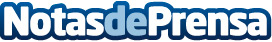 Soluciones SATECMA para el cuidado de la piscinaSATECMA, que cuenta con más de 45 años de experiencia, tiene una amplia gama de productos y soluciones para el mantenimiento de la piscinaDatos de contacto:Diego Alarcón661647982Nota de prensa publicada en: https://www.notasdeprensa.es/soluciones-satecma-para-el-cuidado-de-la_1 Categorias: Madrid Jardín/Terraza Servicios Técnicos Hogar Otros Servicios http://www.notasdeprensa.es